Okresné kolo Šalianskeho MaťkaDňa 27. 2. 2024 sa v CVČ Kulíškova uskutočnil 29. ročník okresného kola Šalianskeho Maťka, na ktorom sa zúčastnili aj žiaci z našej školy.V druhej kategórii sa na 2. mieste umiestnil Daniel Cilli.V tretej kategórii sa na 3. mieste umiestnil Richard Kern.Srdečne blahoželáme a ďakujeme za záujem o reprezentovanie školy v prednese povestí.      Text: Mgr. Nela Stoláriková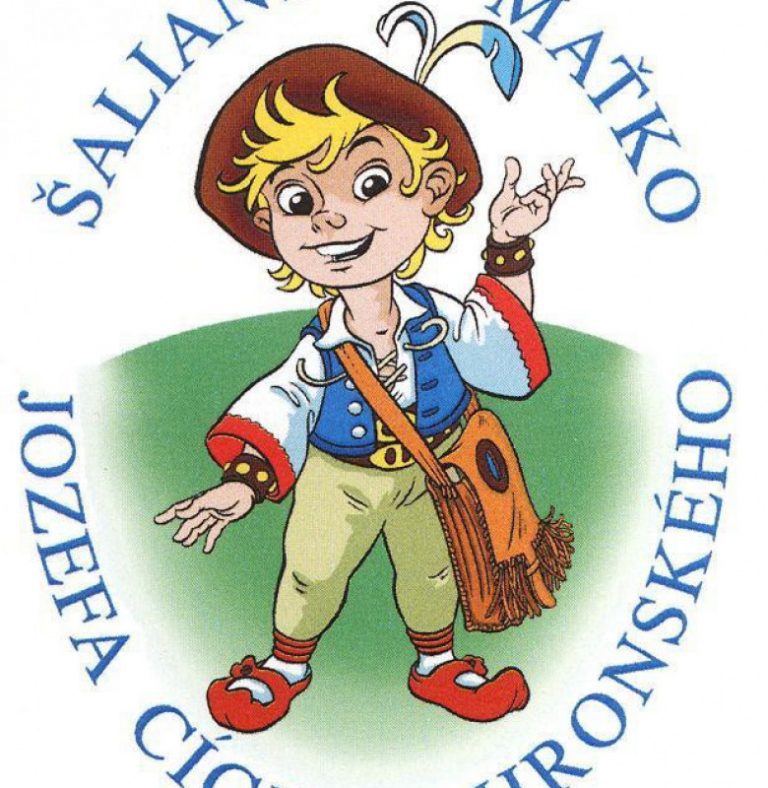 